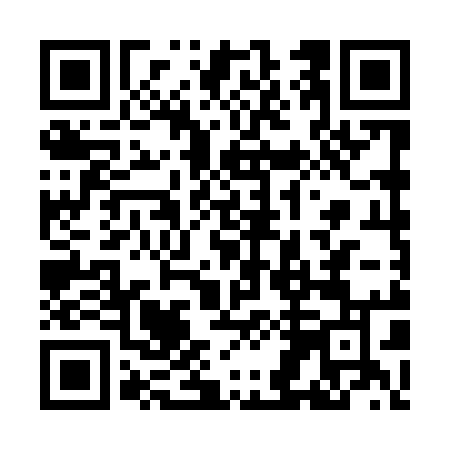 Ramadan times for Autelhaut, BelgiumMon 11 Mar 2024 - Wed 10 Apr 2024High Latitude Method: Angle Based RulePrayer Calculation Method: Muslim World LeagueAsar Calculation Method: ShafiPrayer times provided by https://www.salahtimes.comDateDayFajrSuhurSunriseDhuhrAsrIftarMaghribIsha11Mon5:115:116:5812:463:556:366:368:1712Tue5:095:096:5612:463:566:386:388:1913Wed5:065:066:5412:463:576:396:398:2014Thu5:045:046:5212:463:586:416:418:2215Fri5:025:026:4912:453:596:426:428:2416Sat4:594:596:4712:454:006:446:448:2517Sun4:574:576:4512:454:016:456:458:2718Mon4:554:556:4312:454:026:476:478:2919Tue4:524:526:4112:444:036:496:498:3120Wed4:504:506:3912:444:046:506:508:3321Thu4:474:476:3712:444:056:526:528:3422Fri4:454:456:3412:434:066:536:538:3623Sat4:434:436:3212:434:076:556:558:3824Sun4:404:406:3012:434:076:566:568:4025Mon4:384:386:2812:424:086:586:588:4226Tue4:354:356:2612:424:097:007:008:4427Wed4:334:336:2412:424:107:017:018:4528Thu4:304:306:2112:424:117:037:038:4729Fri4:274:276:1912:414:127:047:048:4930Sat4:254:256:1712:414:137:067:068:5131Sun5:225:227:151:415:138:078:079:531Mon5:205:207:131:405:148:098:099:552Tue5:175:177:111:405:158:108:109:573Wed5:145:147:091:405:168:128:129:594Thu5:125:127:061:395:178:138:1310:015Fri5:095:097:041:395:178:158:1510:036Sat5:075:077:021:395:188:178:1710:057Sun5:045:047:001:395:198:188:1810:078Mon5:015:016:581:385:208:208:2010:099Tue4:584:586:561:385:208:218:2110:1110Wed4:564:566:541:385:218:238:2310:14